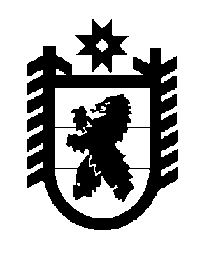 Российская Федерация Республика Карелия    ПРАВИТЕЛЬСТВО РЕСПУБЛИКИ КАРЕЛИЯПОСТАНОВЛЕНИЕ                                 от  15 декабря 2014 года № 377-Пг. Петрозаводск О внесении изменений в постановление ПравительстваРеспублики Карелия от 29 декабря 2010 года № 318-ППравительство Республики Карелия п о с т а н о в л я е т:Внести в Регламент Правительства Республики Карелия, утвержденный постановлением Правительства Республики Карелия от 29 декабря 2010 года № 318-П (Собрание законодательства Республики Карелия, 2010, № 12, 
ст. 1729; 2011, № 12, ст. 2058; 2012, № 7, ст. 1346; № 8, ст. 1477; 2013, № 4, ст. 610; № 9, ст. 1648; № 10, ст. 1844; 2014, № 1, ст. 50; Карелия, 2014, 
10 июня, 21 октября; Официальный интернет-портал правовой информации (www.pravo.gov.ru), 31 октября 2014 года, № 1000201410310001), следующие изменения:1) в пункте 7 слова «первых заместителей» заменить словами «первого заместителя»;2) в пункте 10 слова «Руководитель Администрации» заменить словами «заместитель Главы Республики Карелия – Руководитель Администрации»;3) пункт 15 изложить в следующей редакции:«15. Первый заместитель Главы Республики Карелия, заместители Главы Республики Карелия, Министр юстиции Республики Карелия (далее – Министр юстиции) в соответствии с распределением компетенции предварительно рассматривают представленные органами исполнительной власти предложения по формированию годового плана и в течение первых двух недель ноября года, предшествующего очередному периоду, направляют соответствующие предложения заместителю Главы Республики Карелия – Руководителю Администрации.»;4) в пункте 16 слова «первых заместителей Главы Республики Карелия, заместителей Главы Республики Карелия» заменить словами «первого заместителя Главы Республики Карелия, заместителей Главы Республики Карелия, Министра юстиции»;5) в пункте 17:слова «первым заместителям» заменить словами «первому заместителю»;слова «Руководителю Администрации» заменить словами «Уполномоченному по защите прав предпринимателей в Республике Карелия»;6) в пункте 23 слова «Руководителем Администрации» заменить словами «заместителем Главы Республики Карелия – Руководителем Администрации»;7) в пункте 51:слова «Первые заместители» заменить словами «Первый заместитель»; слова «Руководитель Администрации» исключить;слова «Республики Карелия (далее – Министр юстиции)» исключить;8) в пункте 52:слова «первыми заместителями» заменить словами «первым заместителем»; слова «Руководителем Администрации» исключить;9) подпункт «г» пункта 61 изложить в следующей редакции:«г) перечень нормативных правовых актов, подлежащих признанию утратившими силу, отмене, изменению в связи с принятием данного нормативного правового акта;»;10) в пункте 67:в абзаце восьмом слова «или Руководитель Администрации» исключить;абзац девятый признать утратившим силу;11) в пункте 71 слова «Руководителю Администрации» заменить словами «заместителю Главы Республики Карелия – Руководителю Администрации»;12)  в абзаце втором пункта 75 слова «Руководителя Администрации,», «Руководитель Администрации,» исключить;13) в пункте 77 слова «или Руководителю Администрации», «или Руководитель Администрации» исключить;14) в пункте 89 слова «Руководителя Администрации» заменить словами «заместителя Главы Республики Карелия – Руководителя Администрации»;15) наименование раздела VII изложить в следующей редакции:«VII. Порядок рассмотрения парламентских запросов, запросов Законодательного Собрания Республики Карелия, депутатских запросов, обращений членов Совета Федерации Федерального Собрания Российской Федерации и депутатов Государственной Думы Федерального Собрания Российской Федерации»;16) пункты 94-96 изложить в следующей редакции:«94. Органы исполнительной власти по поручению Главы Республики Карелия, первого заместителя Главы Республики Карелия, заместителей Главы Республики Карелия обеспечивают подготовку проектов ответов на:а) парламентские запросы (запросы Совета Федерации Федерального Собрания Российской Федерации, Государственной Думы Федерального Собрания Российской Федерации);б) запросы члена Совета Федерации Федерального Собрания Российской Федерации, депутата Государственной Думы Федерального Собрания Российской Федерации (депутатские запросы); в) обращения членов Совета Федерации Федерального Собрания Российской Федерации, депутатов Государственной Думы Федерального Собрания Российской Федерации;г) запросы Законодательного Собрания Республики Карелия;д) депутатские запросы (письменные обращения депутата (группы депутатов) Законодательного Собрания Республики Карелия.95. Проект ответа на запрос, обращение, указанные в пункте 94 настоящего Регламента, готовится за подписью Главы Республики Карелия или должностного лица, которому направлен запрос, обращение, либо лица, временно исполняющего его обязанности.Указанный в настоящем пункте проект ответа согласовывается с первым заместителем Главы Республики Карелия, заместителями Главы Республики Карелия или Министром юстиции в соответствии с распределением компетенции.96. Согласованный в соответствии с пунктом 95 настоящего Регламента проект ответа на запросы, указанные в подпунктах «г», «д» пункта 94 настоящего Регламента, направляется на согласование не менее чем за шесть дней до установленного срока исполнения заместителю Главы Республики Карелия по взаимодействию с Законодательным Собранием Республики Карелия.Согласованный проект ответа направляется органом исполнительной власти, подготовившим проект ответа, в Администрацию не позднее чем за три дня до установленного срока исполнения.»;17) в пункте 100 слова «, Руководителем Администрации» исключить;18) в пункте 106:а) в абзаце втором:слова «первых заместителей» заменить словами «первого заместителя»;слова «Руководителя Администрации,» исключить;б) дополнить абзацем следующего содержания:«Ответ на поручение, данное должностным лицом, временно исполнявшим обязанности первого заместителя Главы Республики Карелия или заместителя Главы Республики Карелия, направляется первому заместителю Главы Республики Карелия или заместителю Главы Республики Карелия, чьи обязанности временно исполнялись должностным лицом, давшим поручение.»;19) в абзаце первом пункта 108 слова «, Руководителем Администрации» исключить;20) в пункте 112 слова «первых заместителей» заменить словами «первого заместителя»;21) в пункте 114:а) в абзаце первом после слов «заместителем Главы Республики Карелия» дополнить словами «, Министром юстиции»;б) в абзаце четвертом:слова «первыми заместителями» заменить словами «первым заместителем»;слова «Руководителем Администрации,» исключить;22) в пункте 115:слова «первых заместителей» заменить словами «первого заместителя»;слова «Руководителя Администрации» заменить словами «Министра юстиции в соответствии с распределением компетенции»;23) в абзаце первом пункта 123 слова «, Руководителем Администрации» исключить;24) в абзаце первом пункта 126 слова «, Руководителем Администрации» исключить;25) приложение к Регламенту Правительства Республики Карелия изложить в следующей редакции: «Приложение к Регламенту ПравительстваРеспублики КарелияЛист согласованияПроект:______________________________________________________________(наименование вида правового акта)По вопросу:______________________________________________________________Подготовлен:______________________________________________________________(название органа, подготовившего проект)______________________________________________________________(виза руководителя органа: наименование должности, личная подпись, расшифровка подписи, дата)Согласован с:____________________________________________________________________________________________________________________________(виза руководителя органа: наименование должности, личная подпись, расшифровка подписи, дата)Первый заместитель/заместительГлавы Республики Карелия______________________________________________________________(личная подпись, расшифровка подписи, дата)Министр юстиции Республики Карелия______________________________________________________________(личная подпись, расшифровка подписи, дата)Исполнитель:______________________________________________________________(фамилия, имя, отчество (полностью)______________________________________________________________(должность) (номера рабочего и мобильного телефонов)».           Глава Республики  Карелия                       			      	        А.П. Худилайнен